桃園市政府家庭教育中心107年度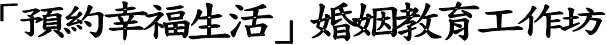 活動目的：提供即將結婚及新婚夫妻四小時以上婚姻教育課程，協助其思考與婚姻相關之議題，培養正確婚姻觀念，以面對及處理未來婚姻生活可能面臨的問題，並提供獎勵品鼓勵民眾參加。活動時間：共2場次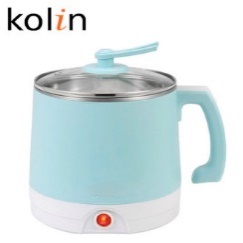 第1場次：107年10月20日（星期六）下午1時至5時。第2場次：107年11月11日（星期日）下午1時至5時。活動地點：家庭教育中心2樓會議室（桃園市桃園區莒光街1號）參加對象與人數：設籍於本市，並於107年辦理結婚登記之夫妻，（夫妻其中一方設籍於本市即可），需夫妻雙方共同參加。每場次以15對為限，不滿10對不開班。由於資源有限，每對夫妻以報名1場次為原則。研習證書及獎勵品：夫妻每場次全程參與者，每對贈送精美獎勵品「防燙不鏽鋼美食鍋」1只，每人核發「參加4小時婚姻教育課程研習證書」1張。課程內容：第1場次：呂意達老師（i-family家庭教育平台特約講師、正向教養家長班及教師班認證講師）第2場次：馬度芸心理師（張老師基金會、喆方心理諮商所、呂旭立基金會諮商心理師）報名方式：即日起親自至家庭教育中心報名，或填妥報名表後傳真報名，傳真後請電話確認，本活動依報名順序錄取，額滿為止。 TEL:3366885 分機13  FAX:3333063備註：※活動簡章及報名表可至本中心網站（http://family.tyc.edu.tw/）下載。※會場周邊停車不易，開車民眾可將汽車停放至付費停車格或西門地下停車  場。※每場次全程參予者可登錄「愛的存款簿」、「公務人員終身學習時數」及「教  師研習時數」4小時。---------------------------------------------------------------------桃園市政府家庭教育中心107年度「預約幸福生活-婚姻教育工作坊」活動報名表備註：請於活動當日攜帶夫妻其中一方設籍本市身分證供現場查驗。請傳真至家庭教育中心報名，傳真：03-3333063，洽詢電話：03-3366885*13桃園市政府家庭教育中心為落實個人資料之保護，依照個人資料保護法第8 條規定進行蒐集前之告知：1.蒐集之目的：統計報名人數、分析參與者背景、活動通知及製作簽到冊等活動相關作業。2.蒐集之個人資料類別：包含姓名、性別、年齡、職業、電子信箱、聯絡電話。3.個人資料利用之期間、地區、對象及方式：(1)期間：您的電子信箱將輸入本中心電子報發送系統，您將不定期收到本中心電子報，直至您上網取消訂閱電子報；其餘個人資料，於活動結束後，即不再使用。(2)地區：您的個人資料僅限於本機關內部使用。(3)對象及方式：您的個人資料將僅用於本中心活動通知。4.個人資料之權利：您可依個人資料保護法第 3 條規定，來電03-3366885 行使相關權力。5.若您不願意提供真實且正確完整的個人資料，將可能導致無法成功報名此次活動。6.如果您同意以上條款，再開始進行報名動作（報名完畢後，代表您已閱畢本次活動報名之個資告知事項，並同意本中心處理及利用您的個人資料）。時間課程內容13:00-13:45講座介紹及幸福婚姻的不二法門13:45-14:30幸福婚姻的關鍵概念-體驗活動14:45-15:45幸福婚姻的兩大限制－「男女大不同」16:00-16:45幸福婚姻的兩大限制－「原生家庭」16:45-17:00回饋及分享時間課程內容13:00-13:50「溝通」與「溝不通」－探索對方總是聽不懂的原因14:00-14:50「拒絕」與「被拒絕」－明白雙方感受不同的情緒事件15:00-15:50追打者與逃避者－找出導致惡性循環的行為模式16:00-16:50禮物不是我送了算，而是你收了算－找出有效的關係加分公式先生（夫）太太（妻）姓名年齡學歷職業連絡電話E-mail用餐□葷 □素□葷 □素結婚登記日□已登記，登記日107年    月    日□尚未登記，預計登記日107年    月    日□已登記，登記日107年    月    日□尚未登記，預計登記日107年    月    日參加場次□第1場次：10/20幸福婚姻的學習與經營（呂意達老師）□第2場次：11/11親密關係中的體驗與練習（馬度芸心理師）□第1場次：10/20幸福婚姻的學習與經營（呂意達老師）□第2場次：11/11親密關係中的體驗與練習（馬度芸心理師）